免听申请操作简介（2018-2019-2）2019年2月概要入口（与重修申请是一个菜单）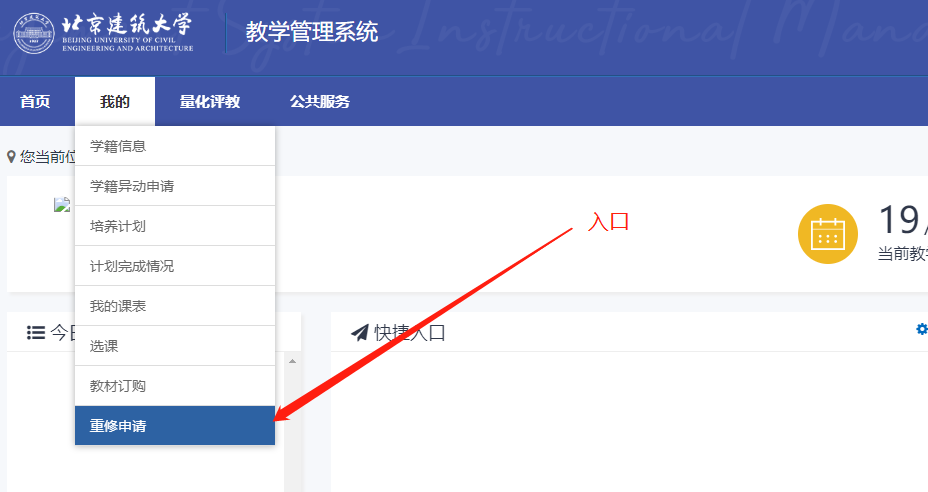 免听申请分类免听申请分三大类：1 不及格重修免听申请、2  及格重修免听申请、3  补修免听申请。进入后的首界面：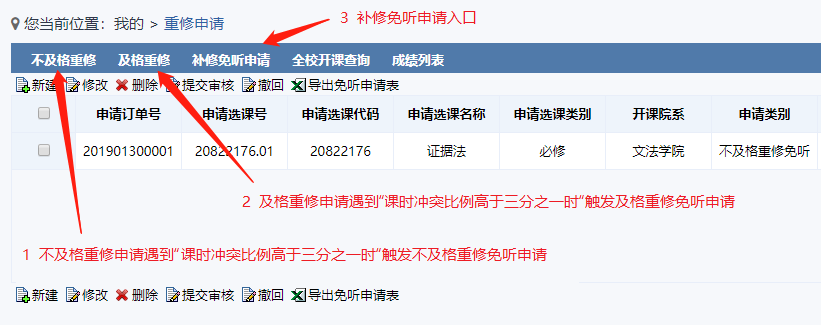 不及格重修免听申请建立不及格重修免听申请      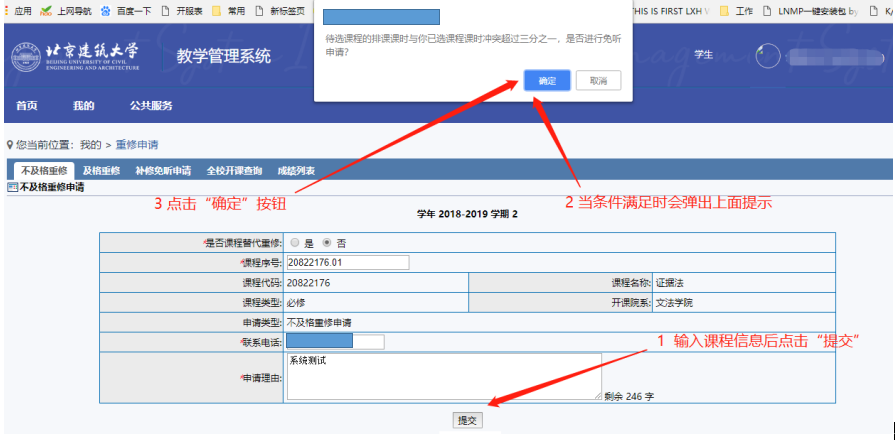 提交后生成申请单：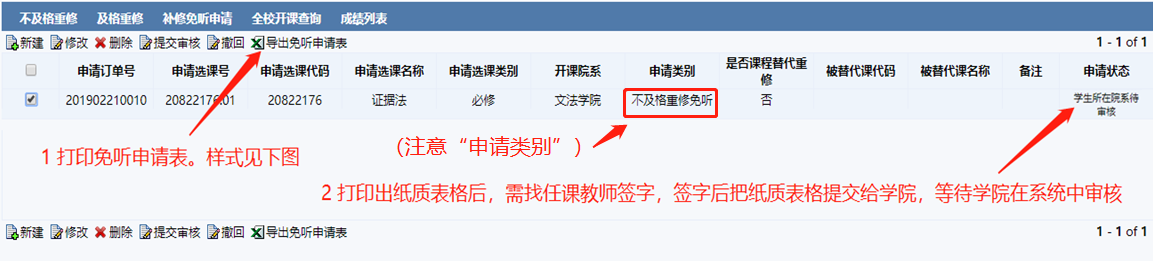 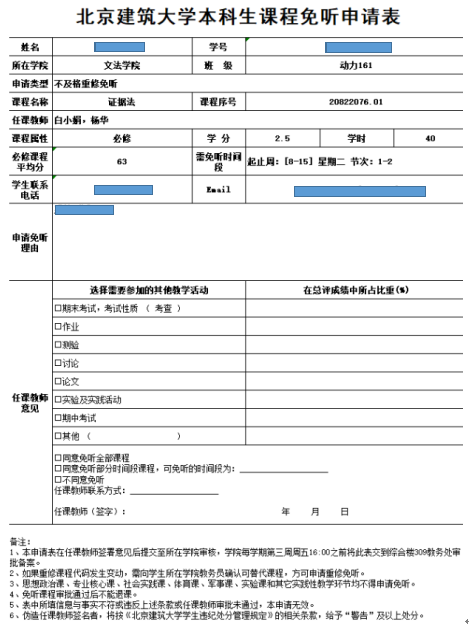 等待审核      系统审核是两级的，学院审核通过后需教务处再审核：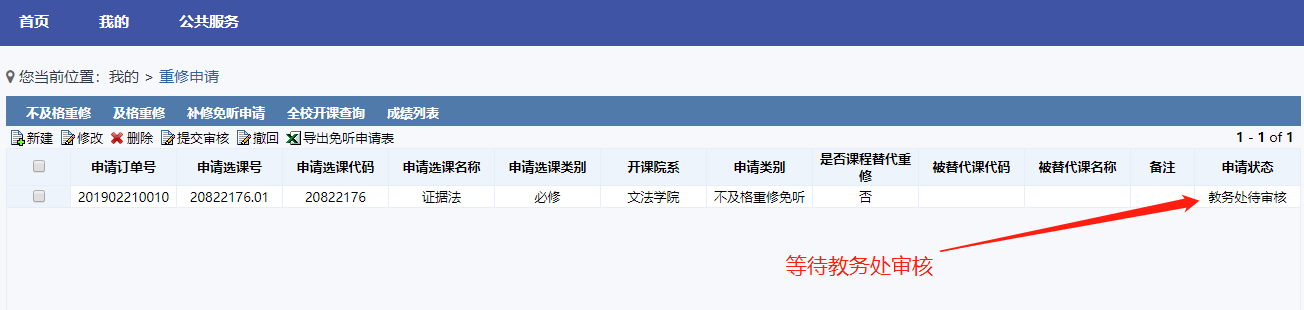 教务处审核通过后：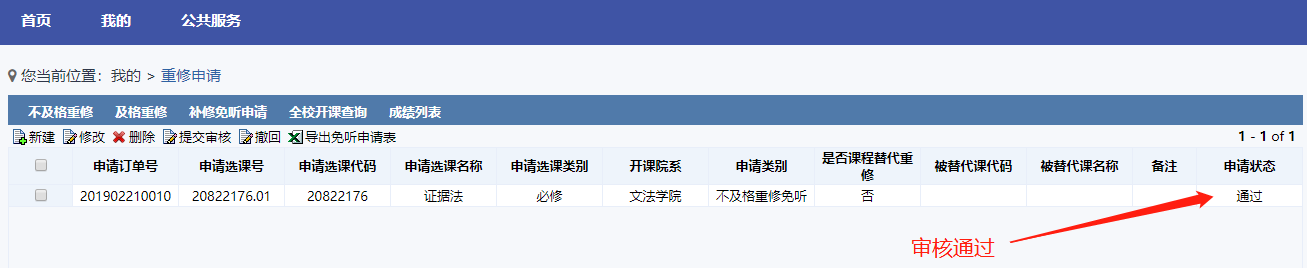 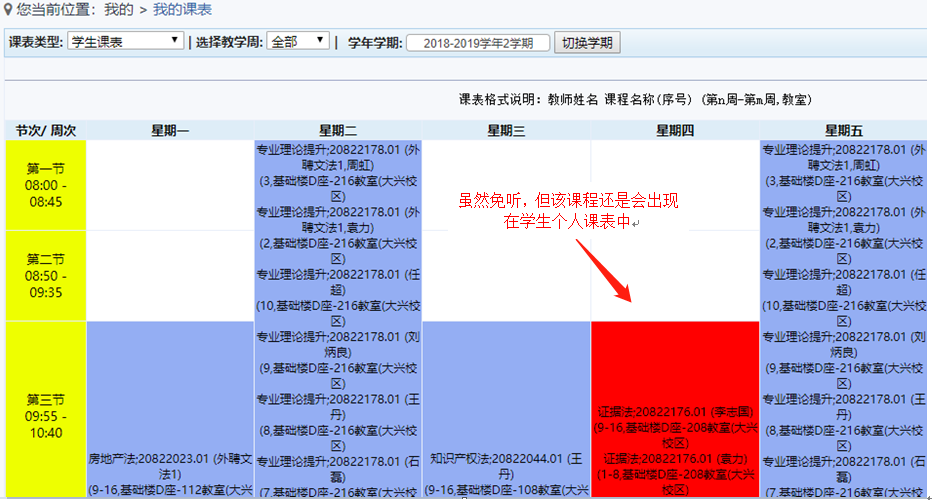 及格重修免听申请本项操作与“不及格重修免听申请”的操作基本一致，选择“及格重修”分页，内容填写例图见2.1节。不同之处是：及格重修免听申请时，如果待选课程的排课课时与学生本学期已选课程课时冲突超过1/3时，系统直接默认申请类别为“及格重修免听”: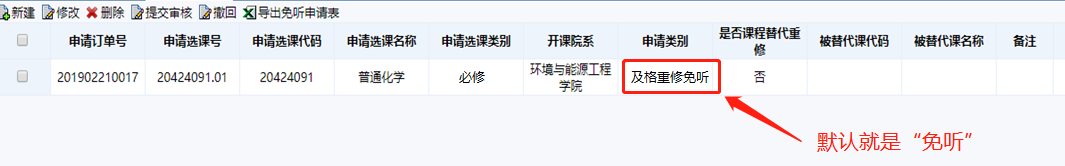 如果待选课程的排课课时与学生本学期已选课程课时冲突小于1/3时，学生本人可自行选择随堂听课（提交后，申请类别是：及格重修）或免听（提交后，申请类别是：及格重修免听），系统提示如下：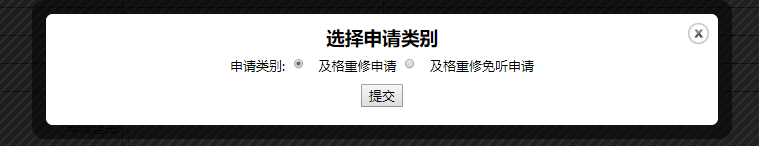 补修免听申请建立补修免听申请：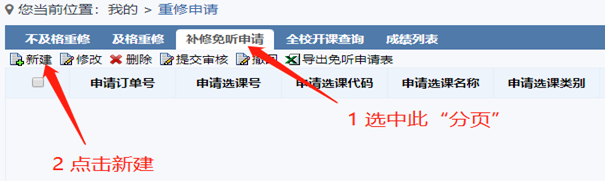 系统将出现以下界面：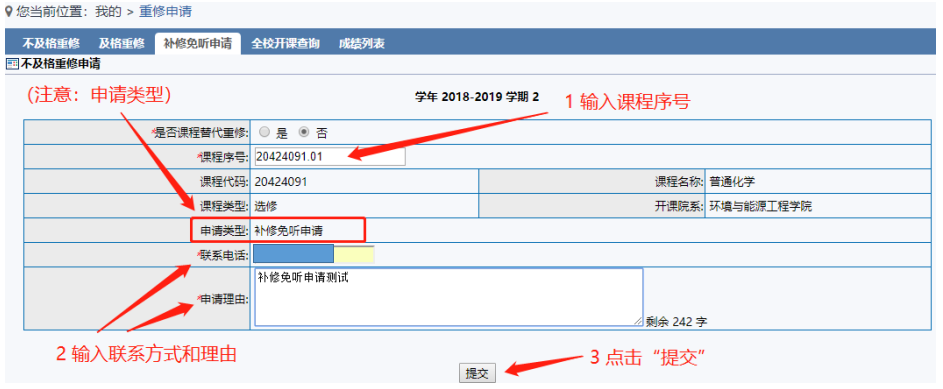 申请成功后，“补修免听申请”下将出现以下记录：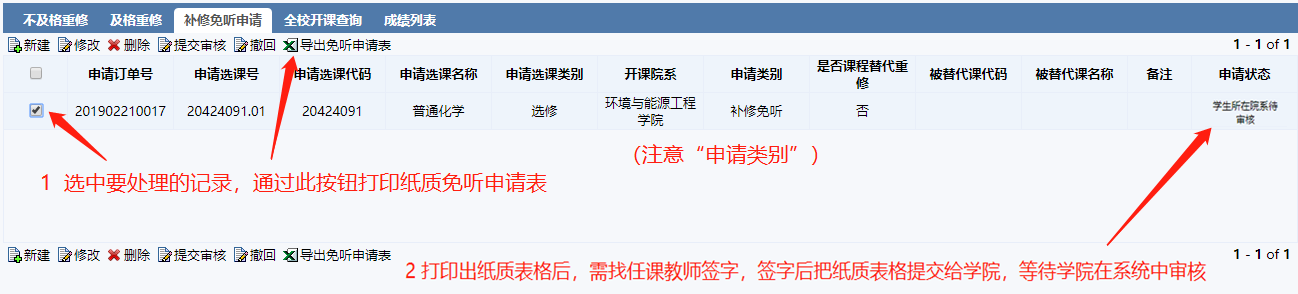 学院审核通过后是教务处审核：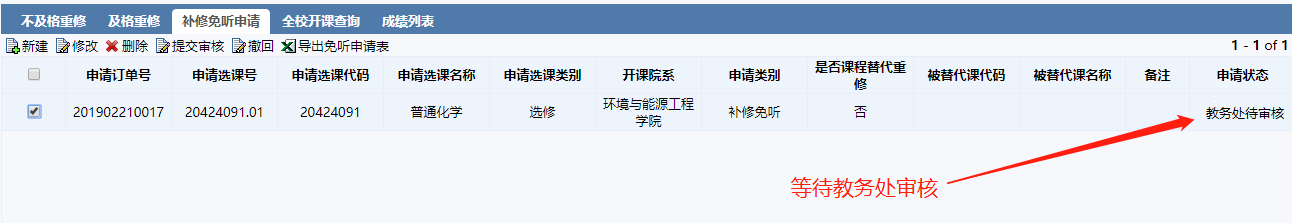 学院与教务处都审核通过后：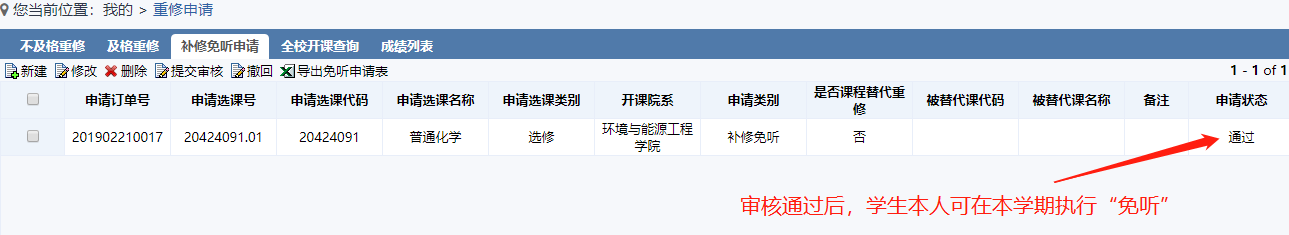 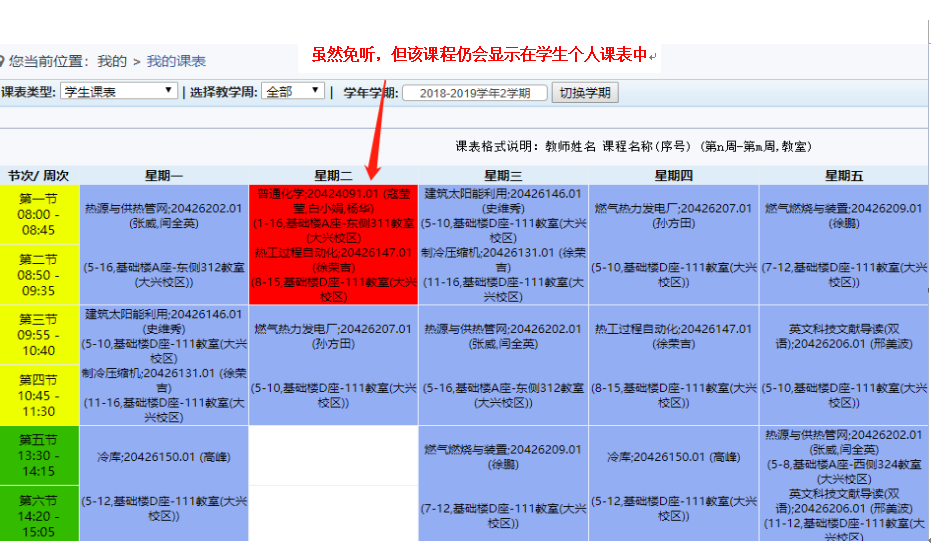 关于“免听的课程替代申请”“免听的课程替代申请”与本手册2-4节的“免听申请”基本一致，不同之处如下：1、必须指定替代和被替代课程，见下图：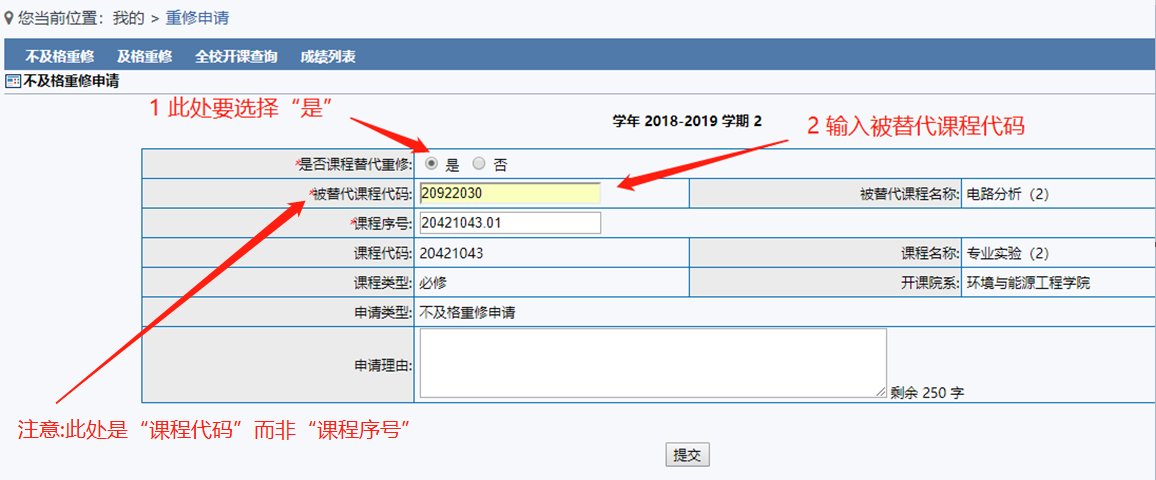 2、审批流程不同：“替代申请”需先在网上等待学院审核，学院审核通过后打印纸质申请表，找任课教师签字后交到学院教务办公室，学院汇总免听申请单并提交给教务处审核备案。